SCHOOL BUS CHARTER APPLICATION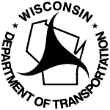 Wisconsin Department of TransportationMV2438        1/2017        s.341.26(7) Wis. Stats.Use this form for a school bus registered with a school bus plate, which requires a charter bus gross weight registration.Please complete all information. See information and fee schedule on next page.NOTE: Full name must be given. If more than one owner, list as the last owner, the name associated with the address given.I (We) certify that the above information is true.SCHOOL BUS CHARTER APPLICATION (continued)Wisconsin Department of Transportation        MV2438FEE SCHEDULEINSURANCEProof of insurance must be filed with the Division of Motor Vehicles.GENERAL INSTRUCTIONSRemittance:	Make money order, check or bank draft payable to:  Registration Fee Trust
One remittance may be used to cover total fee due.  
If applicant resides outside Wisconsin, personal checks must be certified.Mail to:	Wisconsin Department of Transportation	Vehicle Registration and Titling	P.O. Box 7911	Madison, WI 53707-7911Questions: 	If you need assistance completing this form, please call (608) 266-1466.Owner Name (Last, First, Middle Initial)Owner Name (Last, First, Middle Initial)Owner Name (Last, First, Middle Initial)Owner Name (Last, First, Middle Initial)Owner Name (Last, First, Middle Initial)FEIN/Driver License Number/Social Security NumberFEIN/Driver License Number/Social Security NumberFEIN/Driver License Number/Social Security NumberFEIN/Driver License Number/Social Security NumberFEIN/Driver License Number/Social Security NumberOwner Name (Last, First, Middle Initial)Owner Name (Last, First, Middle Initial)Owner Name (Last, First, Middle Initial)Owner Name (Last, First, Middle Initial)Owner Name (Last, First, Middle Initial)FEIN/Driver License Number/Social Security NumberFEIN/Driver License Number/Social Security NumberFEIN/Driver License Number/Social Security NumberFEIN/Driver License Number/Social Security NumberFEIN/Driver License Number/Social Security NumberOwner Name (Last, First, Middle Initial)Owner Name (Last, First, Middle Initial)Owner Name (Last, First, Middle Initial)Owner Name (Last, First, Middle Initial)Owner Name (Last, First, Middle Initial)FEIN/Driver License Number/Social Security NumberFEIN/Driver License Number/Social Security NumberFEIN/Driver License Number/Social Security NumberFEIN/Driver License Number/Social Security NumberFEIN/Driver License Number/Social Security NumberOwner Name (Last, First, Middle Initial)Owner Name (Last, First, Middle Initial)Owner Name (Last, First, Middle Initial)Owner Name (Last, First, Middle Initial)Owner Name (Last, First, Middle Initial)FEIN/Driver License Number/Social Security NumberFEIN/Driver License Number/Social Security NumberFEIN/Driver License Number/Social Security NumberFEIN/Driver License Number/Social Security NumberFEIN/Driver License Number/Social Security NumberOwner Address, City, State, ZIP CodeOwner Address, City, State, ZIP CodeOwner Address, City, State, ZIP CodeOwner Address, City, State, ZIP CodeOwner Address, City, State, ZIP CodeOwner Address, City, State, ZIP CodeOwner Address, City, State, ZIP CodeOwner Address, City, State, ZIP Code(Area Code) Telephone Number(Area Code) Telephone NumberLessee Name (Last, First, Middle Initial)Lessee Name (Last, First, Middle Initial)Lessee Name (Last, First, Middle Initial)Lessee Name (Last, First, Middle Initial)Lessee Name (Last, First, Middle Initial)FEIN/Driver License Number/Social Security NumberFEIN/Driver License Number/Social Security NumberFEIN/Driver License Number/Social Security NumberFEIN/Driver License Number/Social Security NumberFEIN/Driver License Number/Social Security NumberLessee Name (Last, First, Middle Initial)Lessee Name (Last, First, Middle Initial)Lessee Name (Last, First, Middle Initial)Lessee Name (Last, First, Middle Initial)Lessee Name (Last, First, Middle Initial)FEIN/Driver License Number/Social Security NumberFEIN/Driver License Number/Social Security NumberFEIN/Driver License Number/Social Security NumberFEIN/Driver License Number/Social Security NumberFEIN/Driver License Number/Social Security NumberLessee Name (Last, First, Middle Initial)Lessee Name (Last, First, Middle Initial)Lessee Name (Last, First, Middle Initial)Lessee Name (Last, First, Middle Initial)Lessee Name (Last, First, Middle Initial)FEIN/Driver License Number/Social Security NumberFEIN/Driver License Number/Social Security NumberFEIN/Driver License Number/Social Security NumberFEIN/Driver License Number/Social Security NumberFEIN/Driver License Number/Social Security NumberLessee Name (Last, First, Middle Initial)Lessee Name (Last, First, Middle Initial)Lessee Name (Last, First, Middle Initial)Lessee Name (Last, First, Middle Initial)Lessee Name (Last, First, Middle Initial)FEIN/Driver License Number/Social Security NumberFEIN/Driver License Number/Social Security NumberFEIN/Driver License Number/Social Security NumberFEIN/Driver License Number/Social Security NumberFEIN/Driver License Number/Social Security NumberLessee Address, City, State, ZIP CodeLessee Address, City, State, ZIP CodeLessee Address, City, State, ZIP CodeLessee Address, City, State, ZIP CodeLessee Address, City, State, ZIP CodeLessee Address, City, State, ZIP CodeLessee Address, City, State, ZIP CodeLessee Address, City, State, ZIP Code(Area Code) Telephone Number(Area Code) Telephone NumberRegistration Period Annual (July – June) Quarterly 1st (July – Sept.) 	 3rd (Jan. – March) 2nd (Oct. – Dec.) 	 4th (April – June)Registration Period Annual (July – June) Quarterly 1st (July – Sept.) 	 3rd (Jan. – March) 2nd (Oct. – Dec.) 	 4th (April – June)Carrier Class (check only one) Private (No permit fee required) Intrastate – For Hire Only 
($5.00 annual permit fee)Carrier Class (check only one) Private (No permit fee required) Intrastate – For Hire Only 
($5.00 annual permit fee)Carrier Class (check only one) Private (No permit fee required) Intrastate – For Hire Only 
($5.00 annual permit fee)Carrier Class (check only one) Private (No permit fee required) Intrastate – For Hire Only 
($5.00 annual permit fee)Carrier Class (check only one) Private (No permit fee required) Intrastate – For Hire Only 
($5.00 annual permit fee)Authority NumberAuthority NumberAuthority NumberRegistration Period Annual (July – June) Quarterly 1st (July – Sept.) 	 3rd (Jan. – March) 2nd (Oct. – Dec.) 	 4th (April – June)Registration Period Annual (July – June) Quarterly 1st (July – Sept.) 	 3rd (Jan. – March) 2nd (Oct. – Dec.) 	 4th (April – June)Carrier Class (check only one) Private (No permit fee required) Intrastate – For Hire Only 
($5.00 annual permit fee)Carrier Class (check only one) Private (No permit fee required) Intrastate – For Hire Only 
($5.00 annual permit fee)Carrier Class (check only one) Private (No permit fee required) Intrastate – For Hire Only 
($5.00 annual permit fee)Carrier Class (check only one) Private (No permit fee required) Intrastate – For Hire Only 
($5.00 annual permit fee)Carrier Class (check only one) Private (No permit fee required) Intrastate – For Hire Only 
($5.00 annual permit fee)Present School Bus License NumberPresent School Bus License NumberPresent School Bus License NumberRegistration Period Annual (July – June) Quarterly 1st (July – Sept.) 	 3rd (Jan. – March) 2nd (Oct. – Dec.) 	 4th (April – June)Registration Period Annual (July – June) Quarterly 1st (July – Sept.) 	 3rd (Jan. – March) 2nd (Oct. – Dec.) 	 4th (April – June)Carrier Class (check only one) Private (No permit fee required) Intrastate – For Hire Only 
($5.00 annual permit fee)Carrier Class (check only one) Private (No permit fee required) Intrastate – For Hire Only 
($5.00 annual permit fee)Carrier Class (check only one) Private (No permit fee required) Intrastate – For Hire Only 
($5.00 annual permit fee)Carrier Class (check only one) Private (No permit fee required) Intrastate – For Hire Only 
($5.00 annual permit fee)Carrier Class (check only one) Private (No permit fee required) Intrastate – For Hire Only 
($5.00 annual permit fee)Fee Amount SubmittedFee Amount SubmittedFee Amount SubmittedVehicle Identification Number (VIN) (1955 or later)YearYearMakeFleet NumberFleet NumberVehicle TypeVehicle TypeVehicle Type SC    BSDivided 
by 20  =x  150  =+=Total Inches of Seating(include driver seat)Adult Capacity(Lbs. per Passenger)Adult Weight CapacityEmpty Bus WeightGROSS WEIGHTNOTE: Gross weight charter bus registration fees are required for each quarter of operation or for the balance of months in the current quarter which have not fully expired on the application date. EXAMPLE: 2nd quarter (Oct., Nov. & Dec.) – application date = Nov. 1st – registration fees needed for 
2 months of operation (Nov. & Dec.).NOTE: Gross weight charter bus registration fees are required for each quarter of operation or for the balance of months in the current quarter which have not fully expired on the application date. EXAMPLE: 2nd quarter (Oct., Nov. & Dec.) – application date = Nov. 1st – registration fees needed for 
2 months of operation (Nov. & Dec.).NOTE: Gross weight charter bus registration fees are required for each quarter of operation or for the balance of months in the current quarter which have not fully expired on the application date. EXAMPLE: 2nd quarter (Oct., Nov. & Dec.) – application date = Nov. 1st – registration fees needed for 
2 months of operation (Nov. & Dec.).NOTE: Gross weight charter bus registration fees are required for each quarter of operation or for the balance of months in the current quarter which have not fully expired on the application date. EXAMPLE: 2nd quarter (Oct., Nov. & Dec.) – application date = Nov. 1st – registration fees needed for 
2 months of operation (Nov. & Dec.).NOTE: Gross weight charter bus registration fees are required for each quarter of operation or for the balance of months in the current quarter which have not fully expired on the application date. EXAMPLE: 2nd quarter (Oct., Nov. & Dec.) – application date = Nov. 1st – registration fees needed for 
2 months of operation (Nov. & Dec.).NOTE: Gross weight charter bus registration fees are required for each quarter of operation or for the balance of months in the current quarter which have not fully expired on the application date. EXAMPLE: 2nd quarter (Oct., Nov. & Dec.) – application date = Nov. 1st – registration fees needed for 
2 months of operation (Nov. & Dec.).NOTE: Gross weight charter bus registration fees are required for each quarter of operation or for the balance of months in the current quarter which have not fully expired on the application date. EXAMPLE: 2nd quarter (Oct., Nov. & Dec.) – application date = Nov. 1st – registration fees needed for 
2 months of operation (Nov. & Dec.).NOTE: Gross weight charter bus registration fees are required for each quarter of operation or for the balance of months in the current quarter which have not fully expired on the application date. EXAMPLE: 2nd quarter (Oct., Nov. & Dec.) – application date = Nov. 1st – registration fees needed for 
2 months of operation (Nov. & Dec.).NOTE: Gross weight charter bus registration fees are required for each quarter of operation or for the balance of months in the current quarter which have not fully expired on the application date. EXAMPLE: 2nd quarter (Oct., Nov. & Dec.) – application date = Nov. 1st – registration fees needed for 
2 months of operation (Nov. & Dec.).XX   (Signature)(Date – m/d/yyyy)(Signature)(Date – m/d/yyyy)GROSS WEIGHTANNUALQUARTERLYThe QUARTERLY FEE is one-fourth the annual fee plus $5.00 per application.8,000$  106.00N/AThe QUARTERLY FEE is one-fourth the annual fee plus $5.00 per application.10,000155.00$  38.75The QUARTERLY FEE is one-fourth the annual fee plus $5.00 per application.12,000209.0052.25The QUARTERLY FEE is one-fourth the annual fee plus $5.00 per application.16,000283.0070.75The QUARTERLY FEE is one-fourth the annual fee plus $5.00 per application.20,000356.0089.00The QUARTERLY FEE is one-fourth the annual fee plus $5.00 per application.26,000475.00118.75The QUARTERLY FEE is one-fourth the annual fee plus $5.00 per application.32,000609.00152.25The QUARTERLY FEE is one-fourth the annual fee plus $5.00 per application.38,000772.00193.00The QUARTERLY FEE is one-fourth the annual fee plus $5.00 per application.44,000921.00230.25The QUARTERLY FEE is one-fourth the annual fee plus $5.00 per application.50,0001,063.00265.75The QUARTERLY FEE is one-fourth the annual fee plus $5.00 per application.